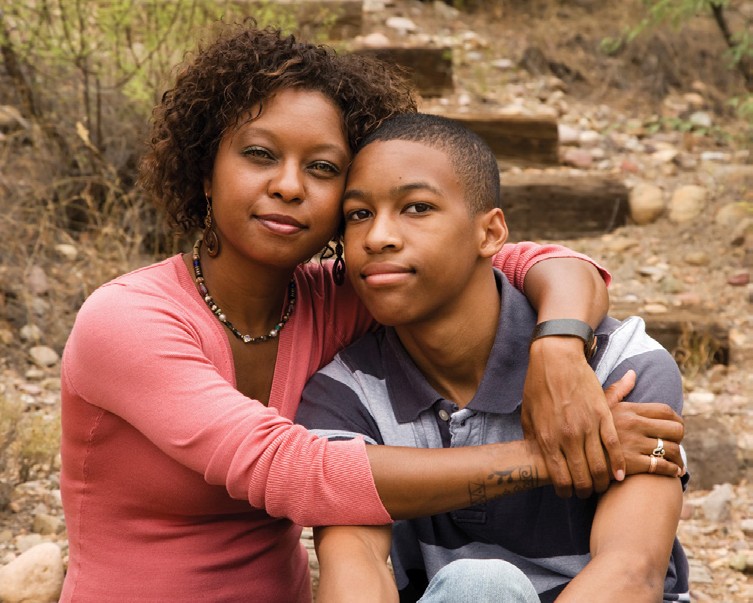 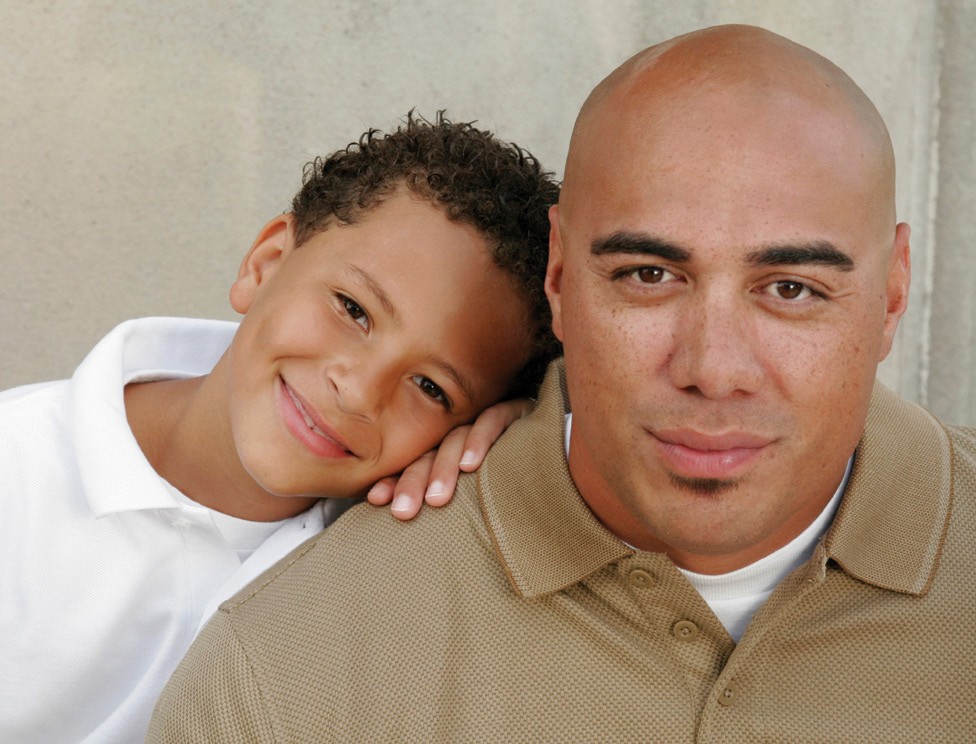 CBHI-MB (Rev. 6/18)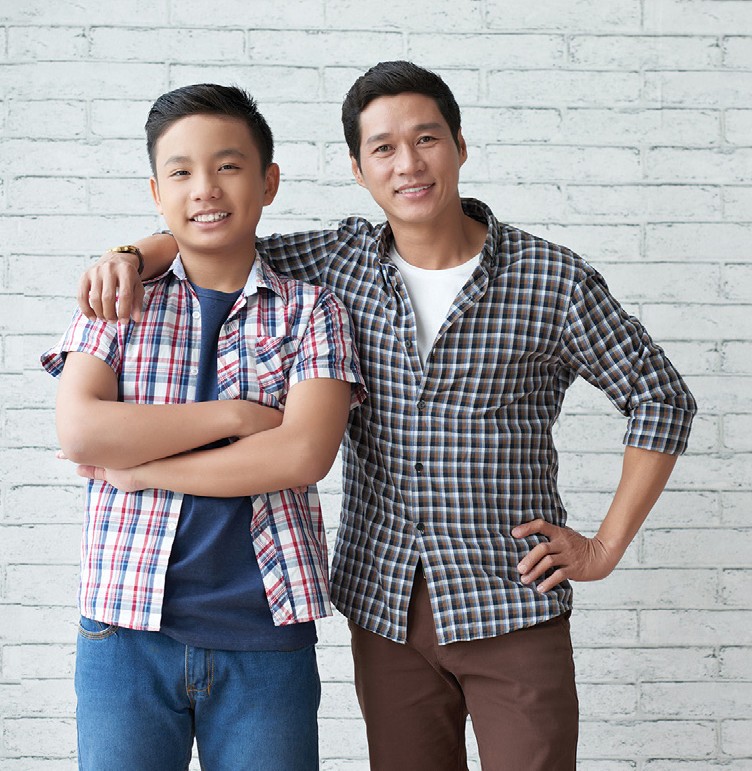 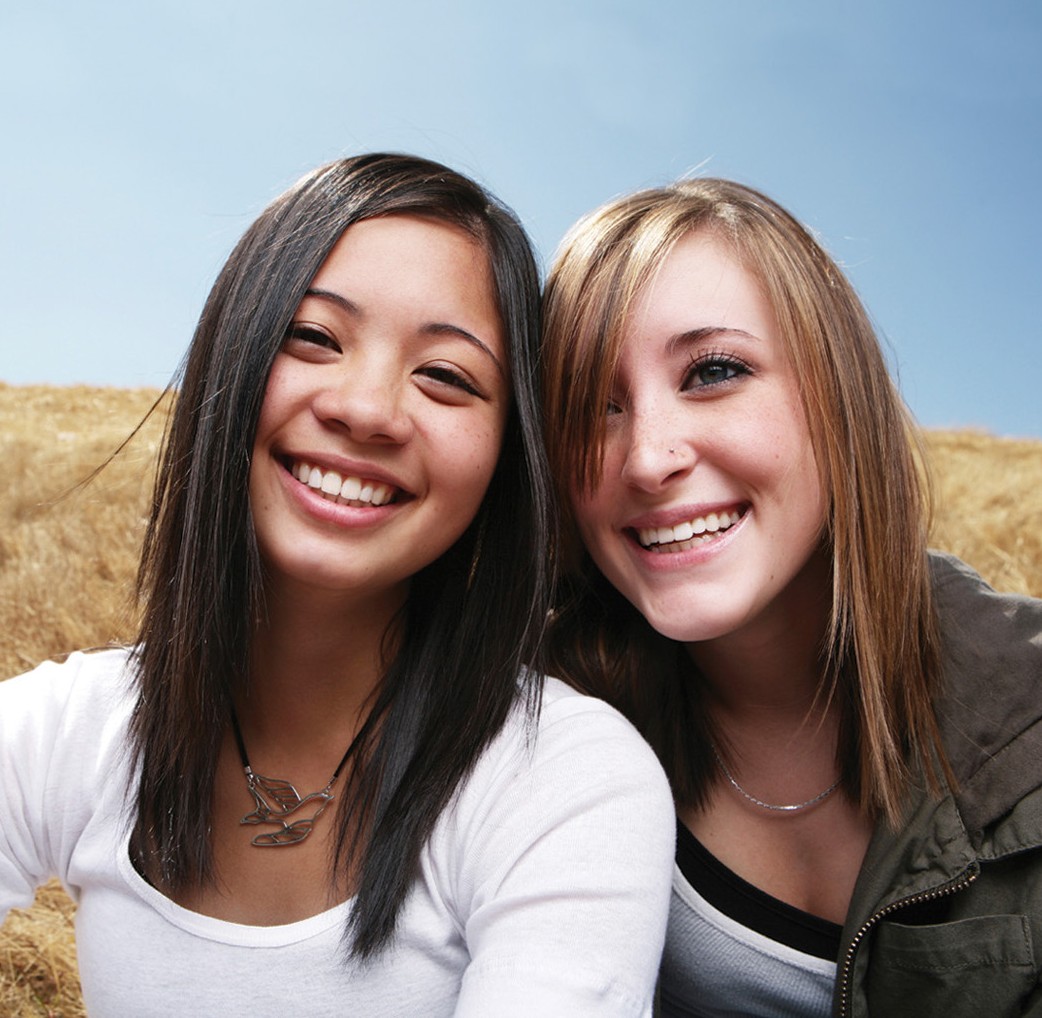 HOME- AND COMMUNITY-BASED SERVICES 	Outpatient Therapy	Outpatient Therapy is often where families first look for help as this type of therapy can help with many kinds of challenges. A therapist will meet with your child, usually in an office setting. The therapist will work out a plan based on your child’s strengths and needs and can help you get your child other needed services. 	In-Home Therapy*	In-Home Therapy works with your whole family, not just your child, in your own home and community setting to strengthen relationships and support your child. In-Home Therapy can help your child and family resolve conflicts, learn new ways to talk to and understand each other, create new helpful routines, and find community resources. 	Intensive Care Coordination	Intensive Care Coordination may be the right service for you if your child or teen has serious emotional or behavioral needs or if you need help getting all the service providers in your child’s life to work together. A care coordinator helps bring everyone together to work toward common goals. You can choose who is on your team, including professionals such as therapists, social workers, teachers, and your personal supports, such as friends or relatives. You may also ask for a “Family Partner,” a parent trained to help you make sure that your voice is heard. Together, the team will help you and your child reach your goals for your family. 	Other Services	If your child gets Outpatient Therapy, In-Home Therapy, or Intensive Care Coordination and needs more help, they may also be able to get the following services: 	In-Home Behavioral Services	 Sometimes a child needs help changing behaviors that get in the way of their everyday life. An In-Home Behavioral teamwill work with you and your child to create a behavior planthat will help your child change these behaviors to improve their daily life. 	Therapeutic Mentors	 Some children and teens want to get along with others but need help learning how to connect with people. A TherapeuticMentor can help your child learn social and communicationskills and practice them in everyday settings. 	Family Support and Training (Family Partners)	Family Partners guide parents and caregivers in helping their children reach their treatment goals. They are parents or caregivers of children with special needs—they’ve “been there,” understand what families go through, and can share their experiences. Family Partners are not behavioral health professionals, but they understand child and family servicesand they can coach you as you work to meet your child’s needs.AUTISM SERVICES 	Applied Behavior Analysis (ABA)	If your child has a diagnosis of autism, ABA helps by making a detailed behavior plan that you can use every day to help your child learn new behaviors that will help them in their daily life. Please note that your child cannot have ABA and In-Home Behavioral Services at the same time.YOUTH SUBSTANCE-USE SERVICESSometimes called Intensive Outpatient Program (IOP), SOAP is a day or evening substance-use treatment for people who don’t need 24-hour care. If your child or teen is in SOAP, they are able to stay at home and keep up with daily life in school and the community. SOAP offers counseling, education, case management, and onsite monitoring. 	Residential Rehabilitation Services (RRS)	RRS can help if your child needs more structure as they recover from addiction. RRS will provide ongoing education, counseling and support in a 24 hour home-like setting, also known as halfway houses. When your child is ready to leave, RRS will help them get ready to re-enter their home and community. 	Youth Stabilization Services (YSS)	YSS will provide even more structure for your child dealing with addiction issues. It offers treatment and counseling in a 24 hour setting for youth up to the age of 21. YSS includes nursing care and access to psychiatric services. 	How can I find providers?	For Home- and Community-Based services, you can search for providers and get their contact information at www.mabhaccess.com. You can see if a provider is accepting new clients. If they are, make sure to call for an appointment.For Youth Substance-Use Services, you can find a provider bygoing to www.mabhaccess.com,accessing https://helplinema.org, orcalling (800) 327-5050.For Outpatient Therapy and Applied Behavioral Analysis, call the Behavioral Health Customer Service line of your MassHealth Plan. See back page for phone numbers.If you have questions or need help finding any of the services in this brochure, call the Behavioral Health Customer Service line of your MassHealth Plan.For more information, go to www.mass.gov/masshealth/CBHI, where you can find guides and tip sheets and watch videos about some of the services described in this brochure.If your child is under 21 and doesn’t have health insurance, call MassHealth Customer Service at (800) 841-2900 and find out if they can get MassHealth. You can learn more about applying to MassHealth by visiting www.mass.gov/masshealth.*Youth under 21 on MassHealth Family Assistance who are enrolled in managed care may   be able to get this service if it is medically necessary. Youth on MassHealth Standard or CommonHealth can get ANY service that is medically necessary. Youth with a mental or physical disability can apply to get CommonHealth. Contact MassHealth Customer Service at (800) 841-2900 for more information.MASSHEALTH PLAN CONTACT INFORMATIONMASSHEALTH PLAN CONTACT INFORMATIONMASSHEALTH PLAN CONTACT INFORMATIONMASSHEALTH PLAN CONTACT INFORMATIONHealth Plan NameCustomer Service PhoneBehavioral Health PhoneWebsiteBe Healthy Partnership(800) 786-9999(800) 495-0086www.behealthypartnership.orgBerkshire Fallon Health Collaborative(800) 786-9999(888) 877-7184www.fallonhealth.org/BerkshiresBMC HealthNet Plan(888) 566-0010(888) 217-3501www.bmchp.orgBMC HealthNet Plan Community Alliance(888) 566-0010(888) 217-3501www.bmchp.org/communityBMC HealthNet Plan Mercy Alliance(888) 566-0010(888) 217-3501www.bmchp.org/mercyBMC HealthNet Plan Signature Alliance(888) 566-0010(888) 217-3501www.bmchp.org/signatureBMC HealthNet Plan Southcoast Alliance(888) 566-0010(888) 217-3501www.bmchp.org/southcoastCommunity Care Cooperative (C3)(866) 676-9226(800) 495-0086www.c3aco.orgFallon 365 Care(855) 508-3390(888) 877-7182www.fallonhealth.org/365carePartners HealthCare Choice(800) 231-2722(800) 495-0086http://www.partners.org/for-patients/ACO/Partners-HealthCare-Choice-Medicaid.aspxPrimary Care Clinician (PCC) Plan(800) 841-2900(800) 495-0086https://www.mass.gov/service-details/primary-care-clinician-pcc-plan-for-masshealth-membersMy Care Family(800) 462-5449(800) 414-2820www.mycarefamily.orgSteward Health Choice(855) 860-4949(800) 495-0086www.stewardhealthchoice.orgTufts Health Together(888) 257-1985(888) 257-1985http://www.TuftsHealthTogether.comTufts Health Together with Atrius Health(888) 257-1985(888) 257-1985www.TuftsHealthTogether.com/AtriusHealthTufts Health Together with BIDCO(888) 257-1985(888) 257-1985www.TuftsHealthTogether.com/BIDCOTufts Health Together with Boston Children’s ACO(888) 257-1985(888) 257-1985www.TuftsHealthTogether.com/BCACOTufts Health Together with CHA(888) 257-1985(888) 257-1985www.TuftsHealthTogether.com/CHAWellforce Care Plan(855) 508-4715(888) 877-7183www.fallonhealth.org/wellforce